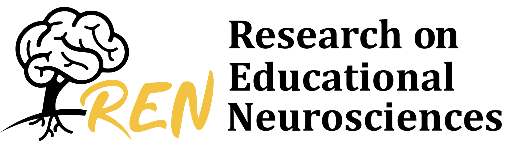 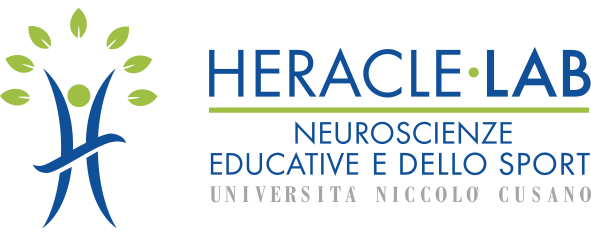 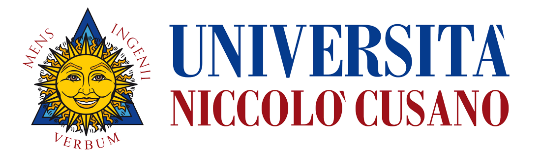 ABSTRACT  Contribution Type: oral presentation 	video presentation 		poster